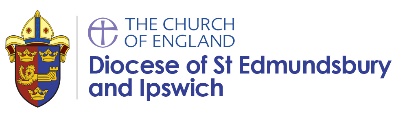 Year group:             Term:                       Date:                 Class:Year group:             Term:                       Date:                 Class:Year group:             Term:                       Date:                 Class:What symbols and stories help Jewish people remember their covenant with God?What symbols and stories help Jewish people remember their covenant with God?What symbols and stories help Jewish people remember their covenant with God?Teachers will enable pupils to be able to achieve some of these outcomes, as appropriate to their age and stage:Teachers will enable pupils to be able to achieve some of these outcomes, as appropriate to their age and stage:Teachers will enable pupils to be able to achieve some of these outcomes, as appropriate to their age and stage:Working towards:Expected:Greater depth:Pupils can talk about covenant meaning promise, and draw on experience in their own life to describe what this means.  They may remember parts of the Exodus story, or the story of Abraham, but are unable to connect the stories to the idea of covenant with God without support. Pupils understand that for Jewish people covenant is like a promise/partnership/ relationship with God which is remembered at Passover each year.  Pupils draw on the symbol of the rainbow, the story of Abraham or the 10 commandments received by Moses to illustrate their understanding. Pupils understand the Exodus as God’s rescue of the Jewish nation from Egyptian slavery and they can recall some of the story from the Torah. They extend their understanding to describing some of the different customs and practices Jewish people have as part of their Passover celebrations.Ultimately, pupils understand the key idea from this unit:Jewish people believe they have a covenant with God. These pupils have an excellent grasp of the concept of covenant and what it means to Jewish people. They can link their explanation confidently to festivals and stories from the Torah.Names<when assessed, list names of children in class here>Names<when assessed, list names of children in class here>Names<when assessed, list names of children in class here>%%%